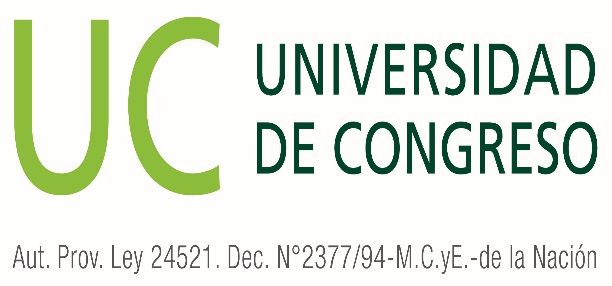 CICLO LECTIVO: 2018MATERIABASES TEÓRICAS EXISTENCIALES Y HUMANÍSTICAS FACULTADCIENCIAS DE LA SALUDCARRERALICENCIATURA EN PSICOLOGÍASEDECIUDAD DE MENDOZAUBICACIÓN EN EL PLAN DE ESTUDIOSCUARTO SEMESTRE – 2° AÑOÁREA DE FORMACIÓNCICLO DE FORMACIÓN BÁSICATURNOMAÑANA Y TARDECARGA HORARIA EQUIPO DOCENTEPROFESORA TITULAR: 	MAGISTER Y LIC. SONIA HERRAIZPROFESORA ADJUNTA: 	LIC. ESTEFANÍA GUTIÉRREZ                     	ASIGNATURAS CORRELATIVAS PREVIASINTRODUCCIÓN A LA PSICOLOGÍA IASIGNATURAS CORRELATIVAS POSTERIORESPSICOTERAPIA EXISTENCIAL HUMANÍSTICAFUNDAMENTOSEl movimiento Existencial surge entre los años 1920 y 1930 como respuesta a los interrogantes psicológicos que prevalecieron luego de las dos grandes guerras mundiales en Europa. Los temas sobre los que reflexiona este movimiento giran en torno al Hombre y la realidad humana: la angustia, la culpa, la muerte, el aislamiento y la libertad.El Existencialismo, a través del análisis fenomenológico de la conciencia, ofrece al hombre una cuota de responsabilidad, pero también, la posibilidad de descubrir un camino individualmente creativo, de hacerse a sí mismo, a pesar de todas las circunstancias dadasDicha escuela psicológica contemporánea muestra a un hombre, que busca una vida plena, que se involucra con lo que le ofrece el presente y que se compromete con su propia existencia.Así vivir con plenitud significa, por consiguiente, que el ser humano con sus disposiciones y capacidades, con su sentir y querer, se involucra en lo que le ofrece el aquí y ahora, se confronta y se compromete con su propia vida.OBJETIVOS  CONTENIDOS BIBLIOGRAFÍA ESTRATEGIAS METODOLÓGICAS Y RECURSOS DIDÁCTICOSCRONOGRAMAREGULARIDAD y PROMOCIÓNASISTENCIA75 % de asistencia a clase. Los ausentes deberán justificarse entregando a la cátedra una fotocopia del certificado médico, laboral o nota fundada del inconveniente, cuyo original deben entregar en Alumnado. PROMOCIÓNPromoción Indirecta Cuando el alumno logre el 60% de resultado positivo en los dos parciales, un mínimo de asistencia del 75% y un mínimo de 80% de los trabajos prácticos aprobados, tendrá la posibilidad de rendir el examen final. EVALUACIÓN PROFESORA TITULAR: MG. LIC. SONIA HERRAIZHORAS TOTALESHORAS TEÓRICASHORAS PRÁCTICAS60555GENERALESBrindar al alumno/a un conocimiento adecuado del movimiento existencial, como respuesta a una crisis mundial, histórica y científica en el siglo XX.Mostrar el encuadre de trabajo, propio de nuestra corrienteESPECIFICOSDelimitar el espacio de la Psicología ExistencialIdentificar Herramientas del Análisis Existencial Personal (A.E.P.).Lograr la ejercitación de la actitud Fenomenológica y de la EmpatíaMódulo I Delimitación del espacio de la Psicología Existencial.1.1Orígenes y significado del Movimiento Existencial en la Psicología. Resistencias. Definición del Existencialismo. Ubicación Histórica del Movimiento Existencial. Contribuciones. Supuestos básicos de la existencia: Muerte, Libertad, Aislamiento existencial y Falta de sentido vital.1.2 Campo de la Psicoterapia Existencial. Psicologías Humanísticas. Método propio de la Psicología Existencial. Método Fenomenológico. 1.3 Contribuciones: ROLLO MAY. La Situación del Hombre Contemporáneo. Pérdida de la Significación. Búsqueda de Identidad. Las Fuentes de la Ansiedad. Libertad y Responsabilidad. El dilema existencial.Módulo IIHumanismo2.1) La Obra de Carl Rogers. Su Pensamiento personal y profesional. Características de la relación de ayuda. El Proceso de convertirse en Persona: Etapas. 2.2) Abraham Maslow: Esbozo Biográfico. Jerarquización de las Necesidades. Teoría sobre las Motivaciones Humanas. El Hombre Autorrealizado. Experiencias Cumbres. Soporte en la integración de la Personalidad.Módulo IIIHerramientas del Análisis Existencial3.1 La Logoterapia de Víktor Frankl. Breve Reseña Biográfica. Pilares de su Doctrina: Libertad de la Voluntad, Voluntad de Sentido y Sentido de la Vida. Concepto de Valor, clasificación y jerarquía. El Sentido del Trabajo. Vacío Existencial.  El Sentido del Amor. Sexualidad – Erotismo – Amor. Lo peculiar, único e irrepetible. El Horizonte de la Posesión. Maduración Psicosexual. Directrices en Pedagogía Sexual. El Sentido del Dolor. Situaciones Límites. La Triada Trágica: Sufrimiento, Dolor y Muerte. Duelos.3.2. Enfoque Logoterapéutico de Salud y Enfermedad. Crisis y Vulnerabilidad.Módulo IVIntroducción al Análisis Existencial Personal de  Längle4.1 El Proceso Analítico Existencial. Metas Principales.4.2 La experiencia de la Persona en proceso de Análisis Existencial. El Encuentro en la relación Humana. Surgimiento del Análisis Existencial Personal: Descripción, Comprensión, Decisión y Respuesta.Conceptos Generales sobre las 4 Cuatro Motivaciones Fundamentales. PsicodinamiaBibliografía ObligatoriaMódulo ICaprio, G (2014) Fenomenología en la Psicología y en la Psicoterapia. Diplomatura Aplicación Clínica del Análisis Existencial Personal y la Logoterapia. Mendoza: Universidad de AconcaguaMartínez Ortiz, E. (2011) Las psicoterapias Existenciales. Bogotá: Editorial el Manual ModernoMay, R. (1978) El dilema existencial del hombre moderno. Buenos Aires: Paidós.May, R.; Ángel, E.; Ellemberger, H. (1967) Existencia: nueva dimensión en psicología y psiquiatría. Madrid: Editorial Gredos S.AYalom, Irvin; (1984) “Psicoterapia Existencial”. Capítulo I Introducción. Ediciones Herder. Barcelona. Pág. 13 – 42.Módulo IIIRogers, C. (1992) El proceso de convertirse en persona: mi técnica terapéutica. Buenos Aires: PaidósWilson, C. (1979) Nuevos derroteros en Psicología: Maslow y la revolución postfreudiana. México: Editorial Diana.  Módulo IIFrankl, V. (1979) El Hombre en Busca del sentido. Barcelona: Editorial Herder S.A.Lain Entralgo, P. y López Piñero, J.  (1973) Psicología Preventiva y de la Salud. En Salud y Enfermedad. Pp. 49-69 Madrid: Editorial Salvat. Längle, A. (1991) Contacto con el Valor: Significación y eficacia del sentir en la terapia analítico-existencial. Encuentro Anual de la Sociedad de Logoterapia y Análisis Existencial de Viena. Viena: Actas 1 y 2, pp. 22-58.Längle, A. (2003) Intervención en Crisis. Seminario. Mendoza: Universidad Aconcagua.Längle, A. (2008). Vivir con Sentido: Aplicación práctica de la logoterapia. Buenos Aires: Sentido LumenLukas, E. (1983) Tu vida tiene sentido: Logoterapia y salud mental. España: Editorial SM.Pareja Herrera, G. (1989) Victor Frankl: Comunicación y resistencia. Mexico: Editorial Premié.Ré, R. y Bautista, M. (2007) Vida sin distrés. Psicoeducación, prevención y tratamiento. Bolivia: Editorial Verbo DivinoMódulo IVCasanova, J. (2002) Concepto de persona en el análisis Existencial. Mendoza. ArgentinaIntroducción a la teoría de las motivaciones fundamentales de la existencia (s.f) Curso de Introducción al Análisis Existencial y Logoterapia. Mendoza. Argentina. Längle, A. (1998). Seminario Teoría de las cuatro Motivaciones Fundamentales de la Existencia. Viena: G.L.E.Längle, A. (2003) El arte de involucrar a la Persona: las Motivaciones Fundamentales de la Existencia como estructura del Proceso Motivacional. En: European Psychotherapy, 4 (1), p. 47-58. Längle, A. (s.f) Psicodinámica y Motivaciones Existenciales Fundamentales en el Análisis Existencial Personal. Viena: GLEMartínez Ortiz, E. (2011) Las psicoterapias Existenciales. Bogotá: Editorial el Manual ModernoBibliografía ComplementariaFrankl, V. (1979) Psicoanálisis y Existencialismo: De la Psicoterapia a la Logoterapia. México: Editorial Fondo de la Cultura Económica.Rogers, C. (1985) Psicoterapia Centrada en el Cliente. Buenos Aires: Editorial Paidós.Estrategia general: Clases teóricas y prácticas de análisis y discusión de  los contenidos del programa de la materia.  -Lectura comprensiva de los textos mencionados en la bibliografía de las diferentes unidades y de los aportados por los alumnos.- Análisis de información.- Desarrollo de guías de estudio y Trabajos Prácticos. - Presentaciones orales y escritas de producciones propias. -Se utiliza como recurso didáctico y comunicacional la página web de la cátedra.Clases teóricas: Se planifican clases introductorias de los contenidos de cada módulo mediante una exposición dialogada  a cargo de la profesora titular y de la profesora adjunta. En estas ocasiones, mediante ejercicios teórico–prácticos se emplearán técnicas como el pequeño grupo de  discusión y el estudio dirigido. Se complementarán estas clases, en algunas oportunidades con material de apoyo visual. Clases prácticas:Estarán  destinadas a la comprensión e interpretación de los contenidos teóricos mediante ejercitación propuesta por la cátedra en cada Trabajo Práctico  (se detallan en la grilla final). En estas clases se realizará una instancia introductoria con carácter de revisión de Contenidos  teóricos.Recursos didácticos: libros, fotocopias, proyector multimedia.ACTIVIDADES PRÁCTICAS A DESARROLLAR EN CADA MÓDULOACTIVIDADES PRÁCTICAS A DESARROLLAR EN CADA MÓDULOACTIVIDADES PRÁCTICAS A DESARROLLAR EN CADA MÓDULOACTIVIDADES PRÁCTICAS A DESARROLLAR EN CADA MÓDULOACTIVIDADES PRÁCTICAS A DESARROLLAR EN CADA MÓDULOACTIVIDADES PRÁCTICAS A DESARROLLAR EN CADA MÓDULOActividad CurricularHorasPrácticasActividades PrácticasTipo dePrácticaCompetencia a lograrÁmbito de realizaciónModulo IFecha T.P. N°128/8/18horas presenciales y horas de consultaLeer, analizar y debatir la ubicación histórica del Movimiento Existencial y la pérdida de significación del Hombre posmoderno.ÁulicaOptimizar el lenguaje y la mirada del movimiento Analítico Existencial.Reconocer los lineamientos generales para el ExistencialismoUniversidad de CongresoMódulo IIFechaT.P.N°202/10/18horas presenciales y horas de consultaAnalizar la biografía de un personaje contemporáneo e identificar y los pilares de la doctrina Frankliana, y su relación con el proceso de convertirse en persona.ExperimentalDistinguir los aportes antropológicos para esta escuela de psicoterapia.Universidad de Congreso.ÁulicoMódulo IIIFecha T.P. N°330/10/18horas presenciales y horas de consultaDesarrollar los pasos del Análisis Existencial Personal, (A.E.P.) y la Teoría de las 4 Motivaciones Fundamentales de la Existencia, a partir de unaBiografía.Estudios de casosDesarrollar la ejercitación de la actitud fenomenológica De la Empatía.Integración de los bloqueos emocionales a partir de las 4 M.F.E.Universidad de Congreso. Áulico y escuelasTrabajos Prácticos y condiciones de Regularización (vid. Reglamento)El material de lectura y guías estará disponible en cuadernillos anillados en la fotocopiadora y en la página web de la asignatura. Utilizarán textos disponibles en soporte digital.Los trabajos prácticos deben ser entregados en las fechas pautadas, sino serán considerados desaprobados. Cada trabajo práctico posee una instancia de recuperación si fuese necesario; el alumno accederá a esta instancia si presento el trabajo en primera instancia. Evaluaciones Parciales y condiciones de Regularización 1) Un primer Parcial  2) Un segundo Parcial Los objetivos centrales del primer parcial serán evaluar el grado de apropiación del vocabulario técnico de la materia y el nivel de comprensión de los conceptos básicos relacionados con los módulos I y II.
En el segundo parcial se evalúan los contenidos establecidos en el programa para los  módulos III y IV. El alumno solo puede recuperar una de las dos evaluaciones parciales pautadas, considerando que si ha desaprobado ambas instancias de evaluación parcial no puede acceder a la regularidad de la asignatura.FechasTrabajos Prácticos Formales –detallados en la grilla al final del Programa- Evaluaciones parciales : Primer parcial:  semana 04/09/18 – 06/09/18Segundo parcial: semana 06/11/18 – 08/11/18Recuperatorios general: semana 13/11/18 – 15/11/18.Horarios de Consulta: se publican días y horarios en el blog de la materia antes de cada turno de mesas de exámenes finales.Examen Final de la materiaLos alumnos que finalicen el cursado en condición de “alumno/a regular” deberán rendir el examen final de la materia en las fechas previstas por la UC. En esa oportunidad deberán presentar completar un examen final escrito, individual, a programa abierto, de carácter teórico práctico. 